ASSOCIAZIONE VELA LAGO DI LEDRO a.s.d.Via Alzer 9 – 38067 Pieve - Ledro – ITALYTel. 0464 – 590204       http://www.avll.itmorapaola86@gmail.com vela@avll.it 9° Trofeo LEDRO  SNIPELedro 16-17 luglio 2016□  Euro 60,00 TASSA DI ISCRIZIONE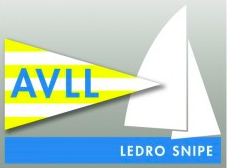 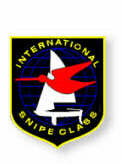 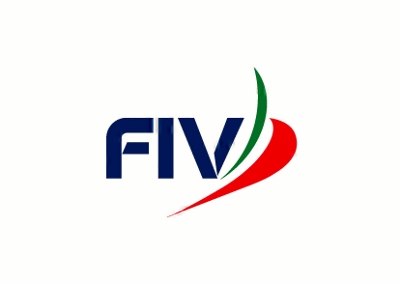 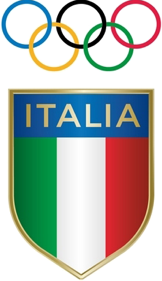 MODULO DI ISCRIZIONEMODULO DI ISCRIZIONEMODULO DI ISCRIZIONEMODULO DI ISCRIZIONEMODULO DI ISCRIZIONEMODULO DI ISCRIZIONEMODULO DI ISCRIZIONECognomeNomeFIVN. VelicoCircoloSCIRA+ASS.TimoniereEquipaggioDICHIARAZIONEAccetto di sottostare al regolamento I.S.A.F e F.I.V., sotto la cui giurisdizione viene disputata questa regata, alle Istruzioni di Regata, e alle regole di classe. Io dichiaro di assumermi ogni responsabilità per danni a persone o cose o a me stesso, in acqua o a terra per la mia partecipazione a questa regata. Dichiaro che ho tutti i requisisti fisici, psichici ed assicurazioni necessari richiesti dalla F.I.V per partecipare alle regate.DATA:                                                                                          FIRMA:__________________                                                       _______________